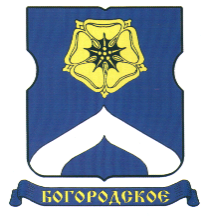 СОВЕТ ДЕПУТАТОВМУНИЦИПАЛЬНОГО ОКРУГА БОГОРОДСКОЕРЕШЕНИЕ13.04.2021  г. № 07/04В соответствии с пунктом 2 части 5 статьи 1 Закона города Москвы от 11 июля 2012 года № 39 «О наделении органов местного самоуправления муниципальных округов в городе Москве отдельными полномочиями города Москвы», постановлением Правительства Москвы от 6 марта 2015 года № 102-ПП «О размещении сезонных (летних) кафе при стационарных предприятиях общественного питания», рассмотрев обращение первого заместителя Префекта Восточного административного округа города Москвы от 26 марта 2021 года  № 01-14-1001/21, Совет депутатов муниципального округа Богородское решил:1. Согласовать схемы размещения сезонного летнего кафе при стационарном предприятии общественного питания ООО «Эй Кей Ресторантс Раша» по адресу: г. Москва, бульвар Маршала Рокоссовского, д.31 согласно приложению.    2. Направить настоящее решение в Департамент территориальных органов исполнительной власти города Москвы, префектуру Восточного административного округа города Москвы, управу района Богородское города Москвы в течение 3 дней со дня его принятия.3. Опубликовать настоящее решение в бюллетене «Московский муниципальный вестник» и разместить на официальном сайте муниципального округа Богородское в информационно-телекоммуникационной сети Интернет. 4. Настоящее решение вступает в силу со дня принятия.5. Контроль за исполнением настоящего решения возложить на главу муниципального округа Богородское Воловика К.Е.Глава муниципального округа Богородское 		                                    К.Е. Воловик Данные по размещению сезонного (летнего кафе) при стационарном предприятии  общественного питания ВАОО согласовании проекта схемы размещения сезонного летнего кафе при стационарном предприятии  общественного питания ООО «Эй Кей Ресторантс Раша»Приложение к решению Совета депутатов муниципального округа Богородское                                                                                                       от 13 апреля 2021 года  №   07/04№ п/пРайон Адрес размещенияХозяйствующий субъектПлощадь места размещения, кв. м1Богородскоег. Москва, бульвар Маршала Рокоссовского, д. 31ООО «Эй Кей Ресторантс Раша»38,8